Weekly attendance newsletter – Week 3 Spring term 1 2022-2023As a school, we aim for all children to have 95% or above attendance. From September until this week, our overall school attendance is 90%Last week, our overall school attendance was 94.1% (counting children at or above mandatory school age = 5).  STRIVE FOR 95+%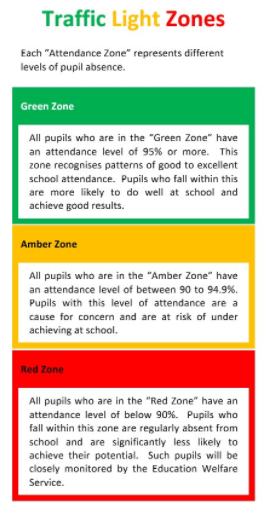 The best place for your children to be every day is in school. Last weekTwo weeks ago2-year-olds95.7%94%F1100%98.6%F296.5%87.3%Y195.8%90.4%Y294.2%91.9%Y387.2%82.4%Y498.8%85.8%Y592.9%79.6%Y693.6%85%